Билет №21Свойства серединного перпендикуляра к отрезку (определение и теорема).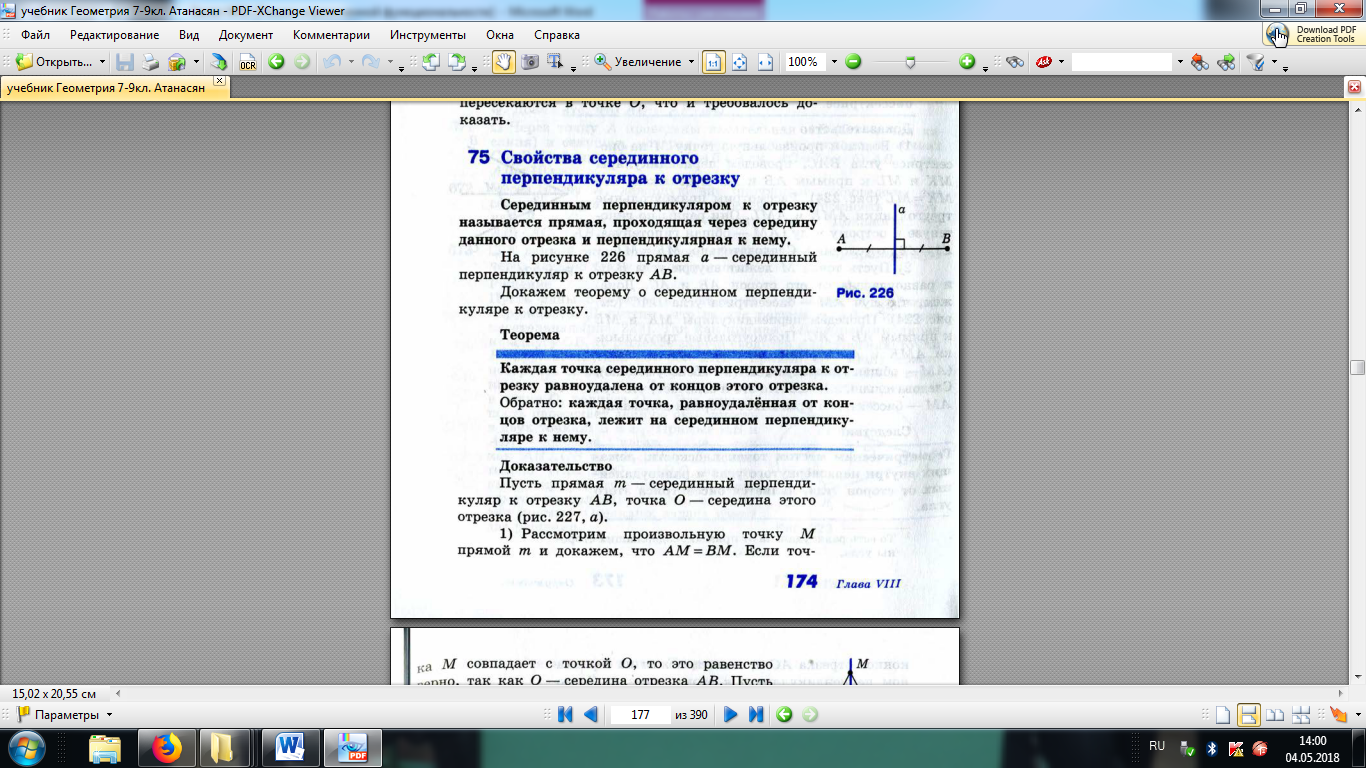 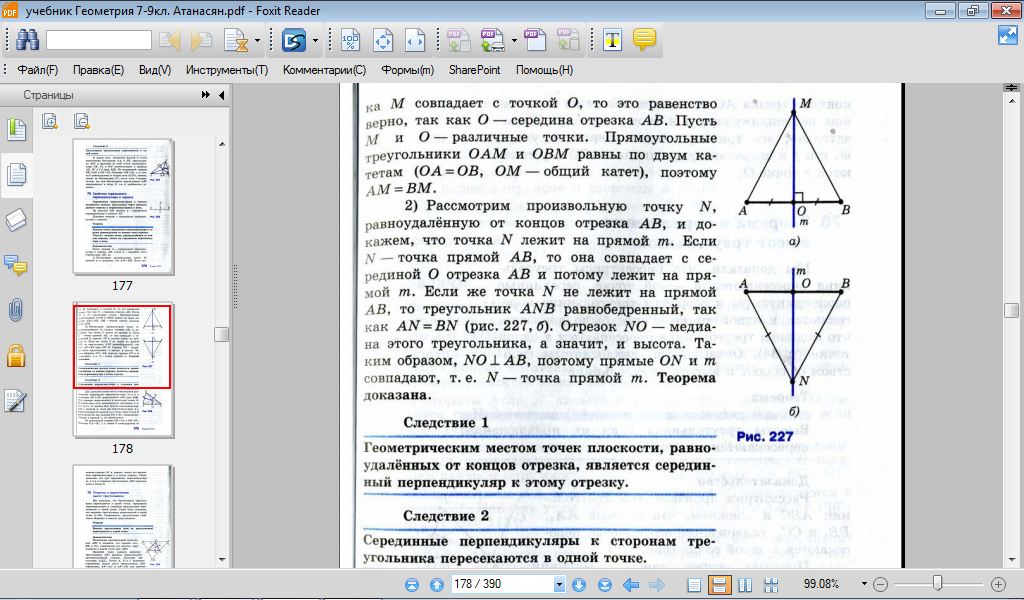 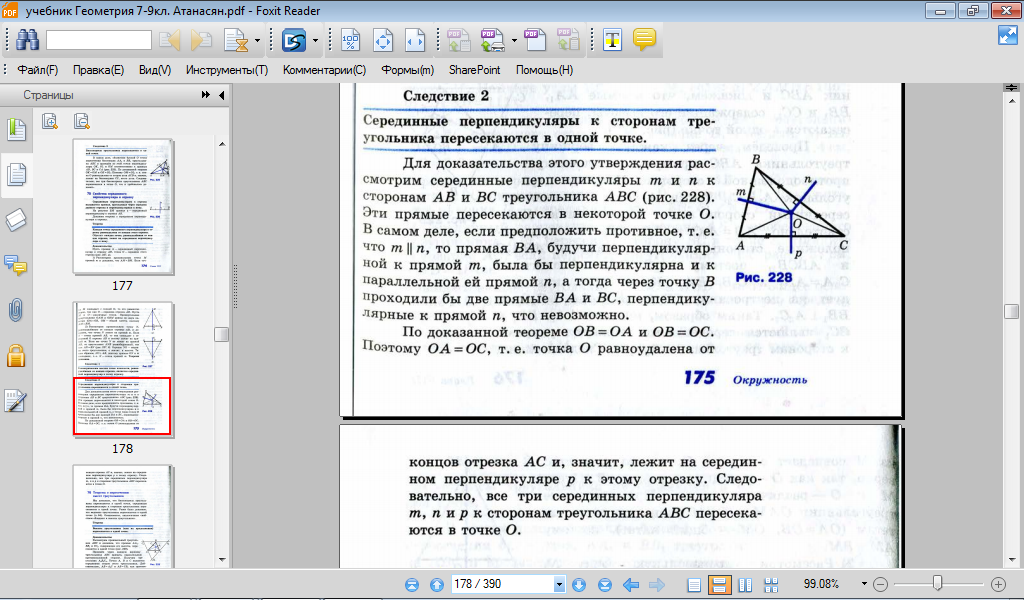 2. Формула площади ромба через его диагонали.Диагонали ромба пересекаются под прямым углом и в точке пересечения делятся пополам.Формула площади ромба через диагонали представляет собой произведение его диагоналей, разделенное на 2.
Рассмотрим пример расчета площади ромба через диагонали. Пусть дан ромб с диагоналями 
d1=5 см и d2=4. Найдем площадь.
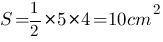 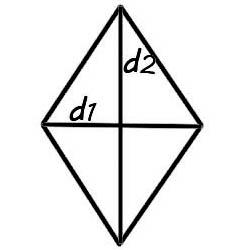 